TRUSTWORTHINIESS * RESPECT * RESPONSIBILITY * FAIRNESS * CARING * CITIZENSHIP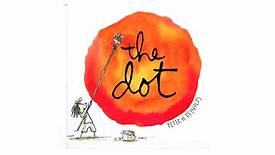 The DotPeter H. ReynoldsMAKING CONNECTIONSVashti would not leave her art class.  Then, she jabbed the paper with a marker.  What feeling words best describe her mood? Is it a big deal that Vashti didn’t finish her art?  Why or why not? Vashti’s teacher frames the dot and hangs it on the wall.  It’s only a dot!  Why did she do that? What does ‘experimenting’ mean?  Give examples of how Vashti experiments with dots.  What did Vashti learn from her teacher?  Hint…it has nothing to do with art!!!  How does Vashti help another student at the end of the story?  Challenge activities:  Read, All the Colors of the Rainbow.  Complete the puzzler activities in Bookflix! 